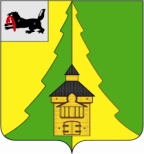 Российская ФедерацияИркутской областиНижнеилимский  муниципальный районАДМИНИСТРАЦИЯПОСТАНОВЛЕНИЕОт  06.06.2019 г.  №  626г. Железногорск - Илимский«Об  установлении  предельных  максимальных  тарифов на регулярные  перевозки пассажиров и багажа автомобильным транспортом по муниципальным маршрутам регулярных  перевозок, оказываемые ООО «фирма  Илимский Родник»             В соответствии  с Федеральным законом от 06.10.2003 г. № 131-ФЗ «Об общих  принципах  организации местного самоуправления в Российской Федерации»,  пункт 6 части 1, статьи 15, пункт 7 части 1 статьи 16,   гл. 3  Положения о регулировании тарифов на перевозки пассажиров и багажа по  муниципальным маршрутам  регулярных  перевозок  общественным автомобильным транспортом в границах  сельских  поселений, в границах  двух и более поселений, входящих в состав  территорий муниципального образования «Нижнеилимский район»,   утвержденного  постановлением администрации Нижнеилимского муниципального района от  29.02.2016 г.  № 102,  руководствуясь статьями  36, 47  Устава муниципального образования «Нижнеилимский район»,  администрация Нижнеилимского муниципального района П О С Т А Н О В Л Я Е Т:Установить  и ввести  в действие с 01.06.2019 г. единые предельные максимальные тарифы  на регулярные перевозки  автомобильным транспортом  пассажиров и багажа по  муниципальным маршрутам, осуществляемые  ООО «фирма Илимский Родник»  в следующих  размерах:г. Железногорск-Илимский – п. Коршуновский – г. Железногорск-Илимский,   - 3,72 руб. за один пассажирокилометр (НДС не облагается).г. Железногорск-Илимский – п. Суворовский – г. Железногорск-Илимский – 3,72 руб.  за один пассажирокилометр (НДС не  облагается).Плата за провоз  каждого места багажа, подлежащего оплате  в соответствии с действующим законодательством, не может превышать  25 процентов от стоимости поездки.  Опубликовать постановление  в периодическом печатном издании «Вестник Думы и администрации  Нижнеилимского муниципального района» и на официальном сайте муниципального образования «Нижнеилимский район».Контроль за исполнением настоящего постановления возложить на заместителя мэра района по вопросам экономики и финансам  Г. П. Козак.И. о. мэра  района                                                                                            В. В. ЦвейгартРассылка: в дело, отдел СЭР, отдел организационной работы и социальной политики, отдел  ЖКХТ и С,  ООО «фирма Илимский Родник», УСЗН». О. Р. Бурьян  (839566) 32745 